Politika komertzialetik eratorritako deskontuak direla-eta Nafarroako Foru Komunitateak Audenasari eginiko konpentsazioa (2020) 2021eko ekainaAurkibideaI. Sarrera	3II. Politika komertzialetik eratorritako deskontuak direla-eta Nafarroako Foru Komunitateko Administrazioak Audenasari eginiko konpentsazioa	5III. Helburuak eta norainokoa	15IV. Konklusioak eta gomendioak	16IV.1. Legeriaren betetzearen fiskalizazio-iritzia	17IV.2. Auditoretza finantzarioko iritzia	18IV.3. 2020ko azaroko konpentsazioaren onespenak 2020-2029 epean izan ditzakeen efektuen analisia	19IV.4. Amaierako konklusioa eta gomendioak	24I. SarreraNafarroako Parlamentuko Eledunen Batzarrak, 2021eko apirilaren 19an eginiko bilkuran, erabaki zuen Kontuen Ganberari fiskalizazio-txosten urgente bat eskatzea, “autobideko erabiltzaileei aplikatzen zaizkien deskontuak direla-eta Nafarroako Gobernuak AUDENASAri fakturak ordaintzean aplikatutako konpentsazio-formulari” buruzkoa.Zehazki, eskariak eskatzen du honako alderdi hauek aztertzea:"...Aldaketarik izan ote den enpresa adjudikazio-hartzaileari AP-15 autobideko deskontuak konpentsatzeko adosturiko formularen (emakida-kontratukoaren nahiz hitzarmen ezberdinetakoen) aplikazioan.Ea Nafarroako Gobernuaren eta AUDENASAren artean sinaturiko hitzarmenak legezkotasunari loturik ote dauden, trafiko-beherakada izanez gero.Ea Ekonomia eta Ogasun Departamentuak ematea eta AUDENASAri ordaintzea onartu duen aipatu faktura-zenbatekoa legediaren araberakoa ote den...".Bestalde, Nafarroako Parlamentuak, 2021eko maiatzaren 13an eginiko Osoko Bilkuran, fiskalizazio finantzarioari eta legezkotasunari buruzko txosten berezi eta urgentea eg tea eskatu zuen, Nafarroako Gobernuak 2021eko otsailaren 24an harturiko erabakiei buruzkoa, zeinen bidez ebazten baitzen Ekonomia eta Ogasun Departamentuaren eta Kontu-hartzailetza Nagusiaren artean sortutako desadostasuna, Ekonomia eta Ogasun Departamentuak proposatutakoaren bidean; hots, Audenasak Ekonomia eta Ogasuneko kontseilariaren abenduaren 31ko 41E/2020 Foru Aginduaren aurka jarritako gora jotzeko errekurtsoa baiestea. Agindu horrek 2020ko azaroko likidazioari zegokion faktura ordain zedila xedatu zuen, Nafarroako Gobernuak AP-15erako zeukan deskontu-politikarekin loturikoa.""Onestea Audenasaren ordezkaritzak Ekonomia eta Ogasuneko kontseilariaren abenduaren 31ko 41E/2020 Foru Aginduaren aurka jarritako gora jotzeko errekurtsoa. Agindu horrek 2020ko azaroko likidazioari dagokion faktura ordain zedila xedatu zuen, Nafarroako Gobernuak AP-15erako zeukan deskontu-politika zela eta. Fakturaren zenbatekoa 6.284.728,28 eurokoa zen. Errekurtsoa jarri zaion foru aginduan zehaztutako zenbatekoa dagoeneko ordaindu zaionez Audenasari, gainerako zenbatekoa ordaindu behar da; hau da, 5.077.559,88 euro...".Lan hori gehitu zitzaion Kontuen Ganberak 2021. urterako onetsi zuen urteko fiskalizazioko programari, eta auditoretzako teknikari batek eta auditore batek osatutako taldeak egin du, Kontuen Ganberako zerbitzu juridiko, informatiko eta administratiboen laguntzarekin, 2021eko maiatz eta ekainean.Txostenak lau atal dauzka, sarrera hau barne: bigarrenean deskribaturik datoz Autopistas de Navarra SAri (aurrerantzean, "Audenasa") Nafarroako Foru Komunitateko Administrazioak (aurrerantzean, NFKA) eginiko deskontuengatiko konpentsazioarekin zerikusia duten alderdi orokorrak; hirugarrenak lan honen helburuak eta norainokoa biltzen ditu; eta laugarrenean erdietsitako konklusio eta gomendioak azaltzen dira.Nafarroako Kontuen Ganbera arautzen duen 19/1984 Foru Legearen 11.2 artikuluan ezarritakoari jarraikiz, lan honen emaitzak honako kargu hauetan ziharduten pertsonei jakinarazi zitzaizkien, alegazioak aurkez zitzaten:Ekonomia eta Ogasun Departamentuko kontseilariari.Autopistas de Navarra SAko kudeatzaileari.Alegaziorik ez da aurkeztu; horrenbestez, txostena behin betikotzat jotzen da.Eskerrak ematen dizkiegu NFKAko langileei, lan hau egitean emandako laguntzarengatik.II. Politika komertzialetik eratorritako deskontuak direla-eta Nafarroako Foru Komunitateko Administrazioak Audenasari eginiko konpentsazioa Audenasari eginiko deskontuengatiko konpentsazioaren alderdi orokorrak 2013ko ekainean, Kontuen Ganberak txosten bat egin zuen Audenasak 2003-2012 epean izandako politika komertzialari buruz. Txosten horretan, "Irurtzun-Ebroko autobidearekiko lotunea" bidesaridun AP-15 autobidearen ezaugarri orokorrak aztertu ziren. Horietako muntadunenak aipatuko ditugu, geroztik suertatu diren beste batzuekin batera:Autobidea eraiki zen Nafarroako Foru Diputazioak emakida eginez Audenasari, zeina 1973an kapital pribatuz eraturiko sozietatea baita. Emakida dela-eta, obrak eta mantentze-lana emakidadunaren kontu egiten dira, eta hark jasotzen duen ordaina autobidearen erabiltzaileei kobraturiko tarifek osatzen dute. Eragiketa-arriskua emakidadunaren gain ipintzen da.1984an, Audenasaren kapital sozialaren % 50 NFKArena izatera pasa zen, eta 2010ean erabaki zen Nafarroako Enpresa Korporazio Publikoari atxikia izatea.AP-15aren kontserbazio eta ustiapenaren emakida Audenasari eman zitzaizkion 2014ra arte. 1997an, epe hori 2029ra arte luzatu zen.Autobideak emakida-araubidean eraiki, kontserbatu eta ustiatzeari buruzko maiatzaren 10eko 8/1972 Legeak aurreikusitakoari jarraikiz, "Gobernuaren delegazioa" deritzon figura dator jasota AP-15aren emakida arautzen duen pleguan, sozietate emakidadunarekin aritzeko organo gisa; halaber jasotzen dira horren eginkizunak ere, zeinen artean baitago autobidearen erabiltzaileei eginiko deskontuak konpentsatze aldera NFKAk emakidadunari egin beharreko ekarpena zehazten duten kalkuluak aztertu, berrikusi eta kontrolatzekoa. Ganberaren txostenak halaber aztertzen zuen autobidean aplikaturiko deskontuen politika komertziala eta NFKAk ordaindu beharreko konpentsazioa. Hona aipatu azterketatik nabarmentzen ditugun puntuak:Erabakitako deskontu-politikaren helburu nagusiak izan ziren kostu-merkatzea ahalbidetzea autobidearen ohiko erabiltzaileentzat, errepide jakin batzuk zirkulazioz arintzea eta ibilgailuen autobideratzea sustatzea, batez ere ibilgailu astunena.1999ko maiatzeko hitzarmenean ezartzen denez, NFKAk Audenasari konpentsazioa helaraziko dio, urtero kopuru bat ordaindurik, zeina izanen baita urte bakoitzerako aurreikusitako diru-bilketa teorikoaren eta diru-bilketa errealaren arteko aldea bezainbestekoa, formula bati jarraiturik, geroago aldatu egiten dena, alderdiek 2007an iritsitako akordio baten bidez. Gaur egun indarrean dagoen formula adostua, 2009az geroztik aplikatua, honako hau da: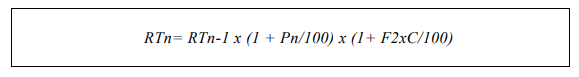 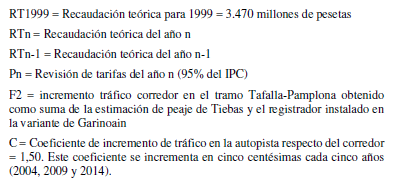 Emakida-kontratua aldatze aldera alderdiek 2007ko maiatzean iritsitako akordioan ezarri zen, besteak beste, konpentsazio-likidazioaren aldia urte bakoitzeko urtarrilaren 1etik abenduaren 31ra artekoa izanen zela. Halaber adierazten da hileko fakturek konturako aurrerakinaren izaera izanen dutela, eta abendukoa likidazio-faktura izanen da, urtealdikoa edo amaierakoa izanen dena, eta bertan zehaztuko da ezarritako deskontu-politikaren ondoriozko konpentsazio gisa ordainkizun suertatzen den zenbatekoa.Halaber ezartzen da ezen, epe bakoitzaren ondoko lehen 15 egunetan, Audenasak kasuko faktura aurkeztuko diola NFKAri, zeina ordainduko baita aplikatzekoa den araudiak aurreikusten dituen epeetan.1973an autobidearen emakidarako kontratua sinatzean, Plan Ekonomiko Finantzario bat onetsi zen (PEF, aurrerantzean), zeinean aurreikusten baitziren emakidaren amaiera arterainoko magnitude ekonomiko nagusiak eta emakidaren bilakaera aurreikusgarria jasotzen baitzen, taxuzko moduan bermatzearren, epe luzeko aurreikuspen orok berezkoa duen ziurgabetasunaz bada ere, emakidaren bideragarritasuna eta oreka ekonomiko-finantzarioaren mantentzea.Gobernuaren erabaki bidez 1997ko abenduan, 2000ko otsailean, 2007ko ekainean eta 2008ko otsailean emakida-kontraturako onetsitako aldaketetan, PEF berriak onetsi ziren, horietarako arrazoiak izanik, besteak beste, tarifa-beherakada, kontabilitate-irizpideetako aldaketak, egiazko trafiko-mailak eta abar. 2014ko irailean, Administrazio Kontseiluak PEF berri bat onetsi zuen 2014-2029 eperako, gaur egun indarrean dagoena eta urte horretan bertan Gobernuaren azaroko erabaki baten bidez berretsia izan zena. Erabaki horren bigarren puntuak ezartzen du Audenasak urtero PEFaren eguneraketa bat prestatuko duela, hipotesi edo aldagairik garrantzitsuenen bilakaera errealari erreparatuta eta balizko desbideraketak zehaztuta, eta Nafarroako Gobernuak Audenasan daukan Delegazioari igorriko diola.2020ko martxoan Osasunaren Mundu Erakundeak nazioarteko pandemia izendatu zuen urte horretako urtarrilean deklaratutako osasun publikoko larrialdia, COVID-19ak eragindakoa. Izan ere, gaitzaren hedapena arrisku bat zen herrialdeetako osasun publikoarentzat, eta nazioarteko erantzun koordinatua eskatzen zuen.Deklarazio horren ondorioz, alarma-egoera deklaratu zen, eta botere publikoek pertsonen mugikortasunari biziki eragin zioten neurriak erabaki zituzten. Hori dela-eta, autobideko trafikoak ehuneko 22,11ko beherakada izan zuen 2020an, 2019koarekin alderatuta. PEFaren azken eguneraketa 2021eko maiatzaren 31n onetsi zuen Audenasako Administrazio Kontseiluak, eta bertan jasota daude 2020ko datuak eta 2029ra arteko aurreikuspenak, kontuan izanik ezen trafikoaren portaera eta, horrenbestez, diru-sarrerena ere ezin aurreikusizkoa dela oraindik ere, COVID-19aren pandemiaren efektuak bete-betean pairatzen segitzen dugunez. Jarraian PEF eguneratu honen adierazle ekonomiko-finantzarioetako batzuk emanen ditugu, alderatuta 2014an 2014-2029 epealdirako hasiera batean aurreikusitakoekin (milaka eurotan):Ikusten denez, 2014-2029 epearen osotasunerako, diru-bilketa teorikoak, deskontuek, ustiapen-emaitzak eta EBITDAk behera egiten dute 2014an aurreikusitakoaren aldean, nahiz eta NFKAren konpentsazioak eta deskontuen gaineko portzentajeak gora egiten duten. Bestalde, NFKArentzako diru-fluxuek ehuneko 88ko gorakada dute, horren zergatia izanik, hein handian, hasiera batean 2014an aurreikusi gabe zeuden baina egin diren kapital-murrizketak, zeinak 41,72 milioikoak baitira 2017-2021 epean. Murrizketa horiek egin izan ez balira, fluxuen gaineko efektua ehuneko 50eko gehikuntza zatekeen.Adierazle horiek 2014ko PEFean aurreikusita zegoenaren aldean izandako aldaketa interpretatzeko, beharrezkoa da kontuan hartzea horiek 2019ra arte eta emakidaren gainerakora arte izandako bilakaera, honako koadro honetan erakusten den bezala:Ikus daitekeenez, 2014-2019 epean 2020 PEFek 2014koaren aldean izandako aldaketa, COVID-19aren osasun-krisia gertatu aurretik, ezberdina da; kasuren batean, are zentzua (positiboa edo negatiboa) aldatzen da. Hala, adibidez, Audenasarentzako konpentsazioaren kasuan, 2014-2019 epean ehuneko 15eko gorakada izan zuen 2014ko PEFarekiko, trafiko-aurreikuspenak gainditu egin baitziren; alta, 2020-2029 epealdirako, gorakada hori ehuneko 1,4koa besterik ez da.Audenasarentzako 2020ko deskontu-konpentsazioa2020ko urtarril eta otsaileko fakturen aurkezpenean aipatutako formula aplikatu zen, Audenasarentzako behin-behineko deskontu-konpentsazioa 2,55 milioikoa izanik.2020ko martxo-ekaina epean, eta nazioarteko pandemiatzat kalifikatu ondoren COVID-19ak eragindako osasun publikoaren gaineko larrialdi-egoera eta mugikortasun-murriztapeneko neurriak hartu ondoren, trafikoaren beherakada oso nabarmena gertatu zen, 2019ko hilabete berekin alderatuta (formularen aplikazioan erabilitako datua), jarraian erakusten den bezala:Adierazitako formulan trafiko-beherakadaren portzentaje horiek aplikatzetik suertatzen zen ezen negatiboa zela NFKAk Audenasari ordaindu beharreko kantitatea, eta emaitza hori ilogikoa da, erreparatzen badiogu alderdiek 2007ko hitzarmenean adostutakoaren helburuari. Egoera horren aurrean, Nafarroako Gobernuaren ordezkariak eta Audenasak hitzartu zuten bertan behera uztea hilabete horiei zegokien fakturazioa, NFKAri baizik ez fakturatzea hileroko likidazioetan balio positiboak suertatzen zirenean, eta urte bukaerako egoeraren analisi xehakatuagoa egitea, hori izaki, azken batean, urteko likidaziorako erabilitako datua.Lantalde bat eratu zen Nafarroako Gobernuaren ordezkariarekin eta Audenasako langileekin, zeinak adostasunez ondorioztatu baitzuen ezen, trafiko-beherakada kontuan izanik, 1,65 baliodun C koefizientea aplikatzea ez zela egokia, eta horregatik proposatzen zen 1 balioa erabiltzea C koefizienterako.Audenasak 2020ko azaroaren 30 datako faktura egin zuen, kontzeptu gisa zeukana azaroko konpentsazioaren ordainketa eta 2020ko urtarrila-urria epealdiaren erregularizazioa, zeinean C koefizientearen balioa 1 den, hitzarmeneko formulari buruzko interpretazio bat eginik, sozietate horretako Administrazio Kontseiluak lantaldearen proposamenez erabaki zuen bezalaxe. 2020ko abenduaren 23an, Nafarroako Gobernuaren ordezkariak txosten batean proposatu zuen 2020ko azaroko faktura ordaintzea bidesari-deskontuen konpentsazioagatik, trafiko-beherakada argudiotzat hartuta C koefizienteari 1 balioa aplikatzea oinarritzeko. Horrek esan nahi zuen Audenasari 6,28 milioi ordaintzea. 2020ko abenduaren 24an, fiskalizaziora aurkeztu zen Ekonomia eta Ogasuneko kontseilariaren foru agindu baterako proposamen bat, zeinaren bidez agintzen baitzen Audenasari 6,28 milioi ordaintzea, Nafarroako Gobernuaren ordezkariak proposatzen zuen bezala.2020ko abenduaren 30ean, Kontu-hartzailetza Orokorrak eragozpen-txosten etengarri bat egin zuen aurreko foru agindurako proposamena zela-eta, honako hau azaldurik "...irizpide-aldaketa bat aplikatzen zaio AP-15aren emakidadunaren diru-bilketa teorikoa zehazteko formularen interpretazioari, horretarako motibazio logiko eta juridikorik egon gabe; horrenbestez, ez dago frogatuta Audenasak eskubidea duenik proposaturiko ordainketa egin dakion, eta kalte egiten zaio Ogasun Publikoari...".2020ko abenduaren 30ean bertan, Gobernuaren ordezkariak 2020ko azaroko faktura ordaintzeko proposamen aldatu bat izapidetu zuen, 1,21 milioiko zenbatekoa zeukana; kopuru hori C koefizienteari 1,65 balioa aplikatzetik suertatzen da.Ordainketa-proposamen aldatu hori kontuan harturik eta Kontu-hartzailetza Orokorraren eragozpena onarturik, Ekonomia eta Ogasuneko kontseilariak abenduaren 31ko 41E/2020 Foru Agindua onetsi zuen, zeinaren bidez agintzen baitzen ordain zedila 2020ko azaroko faktura, 1,21 milioiko zenbatekoa zeukana.2021eko otsailaren 4an, Audenasak gora jotzeko errekurtsoa jarri zuen aurreko foru aginduaren aurka, non bere argudioak agertzen baititu. Besteak beste, honako hauek:“...errealitate horrek modu nabari eta eztabaidaezinean utzi du agerian orain arte inor jabeturik ez zegoen gauza bat; hots, hein honetako beherakadetan formula aplikatzea ilogikoa ez ezik –hori ere bai– zeharo ezinezkoa eta jasanezina ere badela. 2008tik 2012ra bitarteko epean izandakoak bezalako beherakada txikiek ez zuten formula estresatu, ez eta erakutsi ere efektu hain galgarri hau ere; baina ezin da gauza bera esan 2020ko beherakaden ondoren, hain gogorrak ezen begi-bistan utzi baitute formularen aplikazioa ez dagoela hitzarmenaren zentzuari doitua ez eta, horrenbestez, alderdien nahiari ere, eta ezin erabilizko gertatu da hain zirkunstantzia-aldaketa paregabe eta pisuzko batean...""...Bereziki aintzat hartu beharrekoa da, lehenik eta behin, Administrazio batek denboran zehar duen irizpidea ez dela monolitikoa; alda daiteke, eta horren froga dugu Administrazio Prozedura Erkideari buruzko urriaren 1eko 39/2015 Legearen 35. artikuluak erabateko argitasunez dioela hau: "Arrazoitu egin behar dira, egitateak eta zuzenbideko oinarriak labur adieraziz:
 ...c) Lehenagoko jarduketetan erabilitako irizpidearekin edo organo aholku-emaileek emandako irizpenarekin bat ez datozen egintzak.  Beraz, Administrazioak zilegi du lehenagoko irizpide batekin bat ez etortzea. Arrazoiak agertuz jokatu beharko du noski, baina jadanik aurreko zuzenbide-oinarrian ezin argiago ikusi dugu motibazio hori badagoela, eta irizpide-aldaketa zeharo justifikaturik dagoela inoiz ez bezalako zirkunstantzia-suertatze batean, parada eman duena ustekabeki ohartu eta frogatzeko ezen konpentsazio-kalkulurako formulak, orain arte interpretatu den horretan, emaitza absurdo, oker eta jasanezinetara eramaten duela. Horrek behartzen du moldatze- edo samurtze-xedeetarako interpretazio-aldaketa bat egitera, zeinak, gainera, orain arte azaldutako guztia gutxi balitz bezala, oinarria aurkitzen baitu 1999ko maiatzean formalizaturiko hitzarmen indardunaren 7. klausulan....Laburbilduta, Nafarroako Foru Komunitateko Administrazioak bide eta bitarteko juridiko aproposak ditu formularen gaur egungo aplikazioak frogatuki sortzen duen distortsio itzela, ezinezkoa eta irrazionala onbideratzeko, dela interpretazio-irizpide berri bat aplikatuz, dela AUDENASArekin hitzarmenaren aldakuntza formala adostuz, AP-15 autobidean deskontu-politika komertzial berri bat aplikatzea helburu.Bidezko da, beraz, helegite hau baietsi eta eskaturiko konpentsazioa ordaintzea: 6.284.728,28 euro...".2021eko otsailaren 10ean, Nafarroako Gobernuaren ordezkariak Audenasaren gora jotzeko helegiteari buruzko txosten bat eman zuen, zeinean, besteak beste, honako baieztapen hauek egiten baitira:"...Ordezkari hau bat dator emakidadunak gora jotzeko helegitean defendaturiko oinarriarekin, zeina baita 1999ko hitzarmena tankeratua izan zela emakidadunari diru-sarreren galerarengatiko konpentsazioa emateko, ikuspegia betiere izanik ezen deskontu-politikak gehitu eginen zuela autobideko trafikoa eta, horrenbestez, F2 eta C formulako eguneratze-faktoreak gehikuntza gisa definituak izatea.Alabaina, formularen interpretazio logiko eta arteza, haren terminoen berezko zentzuaren araberakoa, halako moduz egin behar da non aintzat hartuko baitira, formularen literaltasuna ez ezik, baita testuingurua, aurrekariak, errealitatea eta aplikatze-uneko inguruabarrak ere, nagusiki hitzarmenaren espirituari eta helburuari erreparatuta. Alderdiak bat datoz 1999an aurreikusgaitza zela 2020an pandemiaren ondorioz suertaturikoa bezalako egoera bat......Egia da 2008-2013 urte-tartean indarreko urte-koefizientea aplikatu zela, errepide horretako trafikoan aldaketa negatiboak suertatu ziren arren. Baina egia izan ere bada, gora jotzeko helegitean adierazten den bezala, urte haietan ez zela gertatu 2020koa bezalako distortsiorik, eta interpretazio-irizpide hori ez zuen ezein alderdik auzitan jarri. Oraingoan, ordea, bai. Ez da harritzekoa anomalia hori aurreko urteetan detektatu ez izana, zeren eta, 2008an, errepideko trafikoak behera egin zueneko lehenbizikoan, diru-bilketa teorikoaren zenbatekoak gora egin baitzuen, eta horrela gertatu zen 2011n ere......Nagusiki hitzarmenaren espirituari eta helburuari helduta, zuzentasunezkotzat jotzen da, F2 negatibo suertatzen denean, Ck hartu beharreko balioa 1 izatea, era horretan efektu neutroa baitauka diru-sarrera teorikoen formularen emaitzan......Ez da zuzentzat jotzen Kontu-hartzailetzak eginiko interpretazioa, zeinaren ustez C = 1,65 koefizientearen aplikazioari eutsi behar baitzaio errepideko trafikoak beherakadak izaten dituenean. Izan ere, ez du 1999an adosturiko formularen literaltasuna aintzat hartzen, eta sinaturiko hitzarmenaren espirituari eta helburuari ere ez die erreparatzen. Eta hain zuzen interpretazio hori da martxo, apiril eta maiatzean konpentsazioaren kalkuluaren emaitzak izandako distortsio garrantzitsuak eragin dituena."Nafarroako Gobernuaren ordezkariaren txostenak azkenean ondorioztatzen du egokiro arrazoitutzat jotzen duela konpentsazio-formula aplikatzeko interpretazio-irizpideak 1 baliodun C koefizientea aintzat hartzea, eta bidezkoa dela Audenasak aurkezturiko gora jotzeko errekurtsoa baiestea.Halaber, 2021eko otsailaren 10ean, Ekonomia eta Ogasuneko Departamentuko idazkari nagusi teknikoak txosten juridiko bat eman zuen gora jotzeko errekurtsoari buruz, eta hartan honako zertzelada hauek zehaztu zituen, besteak beste:"...Besterik ez bada ere, ematen du arriskutsua dela eragozpen etengarria oinarrituta egotea irizpide-aldaketaren ustezko arrazoitze-ez batean, eta hori guztia eramatea "betebeharraren aitorpenaren frogagirien irregulartasun larriak, edo behar adina ez frogatzea hartzailearen eskubidea" espresioaren abarora; eta ez bakarrik aurkaratzaileak azaldutakoarengatik, baizik eta Gobernuak AUDENASAn daukan ordezkariak egindako txostenengatik, non esplikatzen baita formula aplikatzearen jatorria, Administrazio Kontseiluko negoziazioak, horretarako sorturiko lantaldea, diru-sarreren 2007tik aurrerako analisiak eta C koefizientearen aplikazioa, oreka ekonomiko-finantzarioari buruzko hitzarmenaren 7. klausularen balizko aplikazioa, C koefizientea =1 dela interpretatzearen logika. Arrazoitze horretan sakondu egiten da aipagai dugun errekurtsoari erantzuteko txostenean.Ez dirudi Kontu-hartzaile Nagusiak azaldutakoa ilegaltasun gaindiezin edo konponezin (errekurtso-egilearen hitzetan) bat denik, eragozpen etengarri baten adierazpena erakartzen dutenetakoa. Arlo honi aplikatzekoa den arauditik (bai 13/2007 Foru Legea, apirilaren 4koa, Nafarroako Ogasun Publikoari buruzkoa, bai jada aipaturiko 31/2010 Foru Dekretua) ondorioztatzen da ezen, eragozpenak adierazi ahal izateko, ordenamenduaren urraketa bat egon behar dela, behar adinako zuztarra duena –irregulartasun larriak, izapiderik egin ez izanak egintzaren deuseztasuna erakartzea eta hala, prozedura etetea–. Ez dirudi hori denik kasua, zeren eta hemen eztabaidatzen dena ea arrazoitzea behar bestekoa izan ote den lehenagoko jarduketetako irizpidea aldatzeko; eta, gorago esplikatuaren ildotik, ondoriozta daiteke Gobernuak emakidadunean daukan ordezkariak bapo justifikatu duela baliaturiko irizpidea, horretarako eskaera egin izan zaion bakoitzean...".Idazkari nagusi teknikoaren txostena amaitzen da esanez aurkezturiko gora jotzeko errekurtsoa baietsi beharrekoa dela eta, horrenbestez, hasiera batean proposaturiko zenbateko guztia ordaindu behar dela, 6,28 milioikoa.2021eko otsailaren 19an, Kontu-hartzailetza Nagusiak fiskalizazio-txostena eman zuen Audenasak aurkezturiko gora jotzeko errekurtsoa baiesten duen Gobernu-erabakiaren proposamenari buruz, eta bertan honako zertzelada hauek adierazten dira, besteak beste:"... C zuzenketa-koefiziente horrek, bat baino handiagoa izaki, errepideko trafiko-aldaketak diru-bilketa teorikoan daukan efektua areagotzen du, hala gorakada-kasuetan nola beherakada-kasuetan; efektua, alabaina, konpentsatu egiten da denboran zehar.Ekitaldi bateko diru-bilketa teorikoa aurrekoan izandakoari loturik zehazten denez, ekitaldi baterako eginiko formula-aldaketak ez du kasuko urteko emaitzan soilik eragiten, baizik eta aurrerantzeko urteetakoan ere. Hori dela-eta, logikoa da formula 1999an hitzartu zenez geroztik formula horri eman izan zaion interpretazioa, ulerturik ezen, formulan gorakada seinalatzen denean, aldaketa esan nahi duela, positiboa nahiz negatiboa, eta modu berean aplikatuta trafikoaren gorakada nahiz beherakada (2008tik 2013ra arte) izan den urteetan; izan ere, bestela, diru-bilketa teorikoaren eboluzioa trafikoaren errealitatetik aldenduko litzateke, trafiko horren gorakadekin handitzeagatik, baina ez haren beherakadekin.Beraz, gauza bat litzateke enpresa emakidadunari konpentsazioa ematea 7/2020 Foru Legeko 2.5 artikuluaren nondik norakoen araberako galera batengatik, betiere betekizun eskatuak betez gero, eta beste bat, oso bestelakoa, da ekitaldi zehatz bati eginiko formula-aplikaziotik egitea aldaketa, emakidaren bizialdi osorako izanen lituzkeen ondorioekin.Horregatik, Kontu-hartzailetza Nagusi honen aburuz, prozedura orotik at enpresa errekurtsogileak inposatu nahi duen interpretazioak alde handiz gainditzen du kasuko kontratu-klausulen interpretazio hedakor bat litzatekeena, eta haien hitzez-hitzezkotasunetik askoz harago doa, kontratuko klausulen aldaketa petoa egiten baitu.Azkenik, inolako justifikaziorik gabea da C koefizientearen 1,65eko balio ezarria ekitaldi zehatz honetan bat balioarekin ordeztea, eta ez beste edozein baliorekin, gero formula hasiera batean aurreikusi zen bezala aplikatzeari berriro heldurik...".Kontu-hartzailetza Nagusiak amaitzen du ondorioztatuz ezen gora jotzeko errekurtsoa baiesten duen Gobernuaren erabaki-proposamenetik eratorritako espediente-kudeaketa administratiboarekin aurrera jarraitzeak kalte ekonomikoak ekar liezazkiokeela Nafarroako Ogasun Publikoari.2021eko otsailaren 23an, Nafarroako Gobernuaren ordezkariak eta Ekonomia eta Ogasun Departamentuko idazkari nagusi teknikoak txosten bana eman zuten Kontu-hartzailetza Nagusiak lehenago eginiko fiskalizazio-txostenari buruz, harekiko desadostasuna adierazirik.2021eko otsailaren 24an bi Gobernu-erabaki onetsi ziren: bataren bidez, departamentuak proposaturiko ildotik ebazten zen Kontu-hartzailetza Nagusiaren eta Ekonomia eta Ogasun Departamentuaren artean zegoen desadostasuna, 2020ko azaroko fakturaren Audenasarentzako ordainketari buruzkoa; besteak baietsi egiten du Audenasaren gora jotzeko errekurtsoa, eta agintzen du ordain dadila 2020ko azaroko faktura, 6,28 milioikoa (kontuan izanik 1,21 milioi jadanik ordaindu zitzaizkiola, gainerako 5,07 milioien ordainketa zegoen egiteke). III. Helburuak eta norainokoa Parlamentutik jasotako eskaera kontuan hartuta, honako hauek izan dira lan honen helburuak:Gobernuaren 2021eko otsailaren 24ko erabakien gaineko fiskalizazioa egitea, legezkotasuna betetzeari buruzkoa, NFKAren deskontu-konpentsazioko espedientearen gainekoa, Audenasarekiko politika komertziala dela-eta, 2020ko azaroari dagokionez. Guztizko zenbatekoak 6,28 milioi egiten du.Aurreko espedientearen fiskalizazio finantzarioa egitea. Aztertzea zer balizko efektu izan ditzakeen 2020ko azaroan 6,28 milioiko konpentsazioa onesteak, hurrengo urteei begira, 2029an emakida amaitu arte, 2020an eguneraturiko PEFaren aurreikuspenak betez gero. Honako hau izan da egin dugun lanaren norainokoa: Audenasarentzako 2008-2021 epeko deskontu-konpentsazioarekin zerikusia duten aurrekontu-partidak. Audenasarentzako deskontu-konpentsazioagatiko 2020ko azaroko fakturaren onespenaren espedientea. Administrazio Kontseiluk erabakitako eta 2014ko gobernu-erabakiz onetsitako PEFa, 2014-2029 epeari buruzkoa, eta 2019 eta 2020 urteetarako eginiko eguneraketak.NFKAren eta Audenasaren arteko harremana arautzen duen arau-esparrua.Kontuen Ganberak halaber ohartarazi nahi du ezen 2020-2029 eperako balizko efektuei buruz eginiko analisia azken PEF eguneratuan jasotako datuen arabera egin dela. Suertaturiko kopuruak aurreikusiriko datu horietatik eratorriak dira, eta balioztapenak dira, bete gabeko gerta daitezkeenak; dena den, gure ustez posibilitate hori ez litzateke gure lanarentzat mugapen izanen, eta ez lituzke funtsean aldatuko gure konklusioak.IV. Konklusioak eta gomendioakNafarroako Foru Komunitateko Administrazioaren erantzukizuna Nafarroako Gobernuaren delegatua da NFKAk Audenasari autobidearen erabiltzaileei egin zaizkien deskontuengatik eman beharreko konpentsazioa zenbatesten duten kalkuluak aztertu, berrikusi eta kontrolatzearen arduraduna, bai eta kasuko fakturek araudia betetzen dutela bermatzearena.Ekonomia eta Ogasuneko Departamentuko Idazkaritza Nagusi Teknikoa da AP-15aren emakidaren kontratua kudeatzen duen unitatea.Ekonomia eta Ogasun Departamentua da beharrezkotzat jotzen dituen barne kontroleko sistemak ezartzeko erantzukizuna duena, bermatzekoak Ekonomia eta Ogasun Departamentuak aurreko paragrafoan xedatuta dagoena betetzen duela.Nafarroako Kontuen Ganberaren erantzukizunaGure erantzukizuna da iritzia ematea deskontu-konpentsazioagatik Audenasari 2020ko azaroko faktura ordaintzea onesteko jarraitu den prozeduraren legezkotasunari buruz, eta erabilitako irizpideen abiarazpenak hurrengo urteetan izanen dituen balizko efektuak aztertzea. Horretarako, gure fiskalizazio-lana egin dugu Kanpo Kontroleko Erakunde Publikoek dituzten oinarrizko fiskalizazio-printzipioei jarraituz; zehazkiago, ISSAI-ES 200 eta 400 arauei jarraituz, fiskalizazio finantzarioaren eta legeria betetzeari buruzko fiskalizazioaren gainekoak, hurrenez hurren. Printzipio horiek exijitzen dute etikako eskakizunak bete ditzagula, bai eta fiskalizazioa planifika eta egin dezagula ere, segurtasun egokia lortze aldera, eginiko jarduketak eta finantzen egoera-orrietan islatutako informazioa alderdi adierazgarri guztietan arau indardunen araberakoak izateaz. Fiskalizazioa egiteak behartzen du prozedura batzuk aplikatzera, auditoretza-ebidentzia bat lortze aldera, kasu honetan 2020ko azaroko fakturan jasotako zenbatekoei eta informazioari buruz, bai eta kasuko araudian ezarritako alderdi muntadunen betetzeari buruz ere. Hautatutako prozedurak auditorearen irizpidearen araberakoak dira, horren barne dela arriskuen balorazioa, bai iruzurraren edo oker baten ondorioz fakturan akats materialak egotetik eratorrienak, bai legeriaren urraketarenak. Arriskuari buruzko balorazio horiek egiterakoan, auditoreak kontuan hartzen du barne kontrola, muntadun dena entitateak gastua kasuko aurrekontu-partidan egozteko eta legeria betetzen dela bermatzeko, inguruabarren araberako auditoretza-prozedura egokiak diseinatze aldera, eta ez entitatearen barne kontrolaren eraginkortasunari buruzko iritzia emateko xedez. Auditoretza batek barne biltzen du, era berean, aplikatutako kontabilitate-politiken egokitasunaren eta zuzendaritzak egindako kontabilitate-estimazioen arrazoizkotasunaren ebaluazioa, bai eta aztertutako aurrekontu-partidaren aurkezpenaren ebaluazioa ere.Gure ustez, lortu dugun auditoretza-ebidentziak behar adinako eta behar bezalako oinarria ematen du gure iritzia eta konklusioak funtsatzeko.IV.1. Legeriaren betetzearen fiskalizazio-iritziaLegezkotasun-iritziaren oinarria Administrazioak iraganean hartu dituen erabakiei buruz bere egintzen zentzua aldatu ahal izatea esanbidez jasota agertzen da Administrazio Publikoen Administrazio Prozedura Erkideari buruzko urriaren 1eko 39/2015 Legeko 35. artikuluan. Arau horrek administrazioari arrazoiketa berezi bat eskatzen dio, erabaki hori bestelakoa izatea justifikatuko duena; hala, kasu berdinen aurrean aurreikustekoa da soluzio bera ematea, inguruabarrak berberak izanez gero. Kasu honetan, nahiz eta lehenago ere gertatuak iren trafiko-aldaketa negatiboak, eta C koefizientea hitzarmenaren arabera zegokion balioarekin aplikatu bazen ere, 2020an aurreko urtearekiko trafiko-beherakada askoz ere nabariagoa da trafiko-jaitsiera izandako beste urte batzuetan gertaturikoa baino, honako taula honetan erakusten den bezala:Audenasak 2021eko otsailean gora jotzeko errekurtsoa aurkeztu ondoren, Nafarroako Gobernuak kontratu-interpretazioa egin zuen, prerrogatiba hori esanbidez jasota egonik Kontratu Publikoei buruzko apirilaren 13ko 2/2018 Foru Legeko 34. eta 142. artikuluetan. Nahiz eta interpretazioa kontratazio-organoak gauzaturiko egintza diskrezional bat den, araudiak ezarritako prozedurari jarraikiz egin beharrekoa da; zehazki, 142. artikuluak dio interpretazioa espediente batean dokumentatuko dela, non agertuko baitira egoki diren txosten teknikoak eta juridikoak. Txosten honen II. epigrafean adierazi dugun bezala, txosten horiek egon badaude, eta kontratu-interpretazioa eskatzen duen errekurtsoa baiestearen aldekoak dira. Nafarroako Gobernuak errekurtso hori baiesteko 2021eko otsailaren 24an hartutako erabakiaren motibazioa dira.Legeriaren betetzeari buruzko iritziaGure ustez, gora jotzeko errekurtsoa baietsi eta Kontu-hartzaile Nagusiaren eragozpena ebazteko jarraitutako prozedura, zeinak berekin baitzekarren 2020ko azaroko fakturako 6,28 milioiak ordaintzea, aplikatzekoa den araudiaren araberakoa da, ezertan galarazi gabe Nafarroako Kontseiluak gai honetaz duen iritzia.Beste oharpen batzuk, emandako iritzian eraginik ez dutenakKontuen Ganberak ulertzen du ezen Audenasak gora jotzeko errekurtsoa aurkeztearen ondorioz Nafarroako Gobernuak interpretazio-boterea egikaritze hori egin beharko zela faktura 2020ko abenduan aurkeztu zen unean.IV.2. Auditoretza finantzarioko iritzia Audenasaren gora jotzeko errekurtsoaren baiespena kontuan harturik, 2020ko azaroan aurkezturiko fakturako datuak eta kalkuluak, Ekonomia eta Ogasun Departamentuak onetsitako horretakoak, zuzenak dira.Txosten hau idazteko unean, fakturak kontabilizatuta dirau, baina ordainkizun segitzen dute 5,07 milioik.IV.3. 2020ko azaroko konpentsazioaren onespenak 2020-2029 epean izan ditzakeen efektuen analisiaAintzat harturik konpentsazioari aplikatzeko formularen osagaiak (diru-bilketa teorikoa – diru-bilketa erreala), C koefizienteari 1 edo 1,65 balioa aplikatzeak esan nahi du 2020rako diru-bilketa teoriko desberdin bat lortzea, honako koadro honetan erakusten den bezala:Ikusten denez, 2020ko diru-bilketa teorikoa, 1 balioa aintzat harturik C koefizientearentzat, 38,04 milioikoa da; Ck 1,65 balioa hartzen badu, ordea, zenbateko hori 31,02 milioira jaisten da. Alde hain nabarmen horiek ikusita, nahiz eta 2020ko azaroko fakturako datuak eta kalkuluak zuzenak diren, formulako C koefizientearentzat 1 balioa erabiliz eginiko kontratu-interpretazioak efektuak dauzka ondoko urteetan, harik eta emakida 2029an amaitu arte.Abiapuntu harturik aurreko koadroan bildutako 2020ko diru-bilketa teorikoaren datuak, lortuak Ck 1 edo 1,65 balioa hartzearen ikuspegitik, kalkulatu dugu zenbaki bakoitzak zer efektu izanen lukeen NFKAk Audenasari eginen liokeen konpentsazioan eta horren adierazle ekonomiko-finantzarioetan, 2020ko datuekin eguneraturiko azken PEFeko aurreikuspenak betetzearen kasuan.Jarraian erakusten dugu NFKAk 2020-2029 epean Audenasari deskontuengatik egin beharko liokeen konpentsazioan gertatuko litzatekeen efektua, aintzat harturik aurreko diru-bilketa teorikoaren kopuruak, 2020rako eguneraturiko azken PEFaren arabera aurreikusitako datuak (C berdin 1) eta C koefizienteari 1,65 balioa aplikatzetik suertatuko zena:NFKAk Audenasari politika komertzialetik eratorritako deskontuengatik eginen liokeen guztizko konpentsazioan sortuko litzatekeen aldea, 2020an C koefizientearentzat 1 balioa edo 1,65 balioa aintzat hartzearen artekoa, 92,90 milioikoa da. Azaldu dugun bezala, alde hori baldintzatuta dauka C koefizientearen balio bakoitzerako lortzen den 2020ko diru-bilketa teorikoak.Bestalde, gaur egun indarrean dagoen PEFa, 2014an onetsia eta urtero eguneratua, prestatzen da modu itxurosoan bermatzearren, epe luzerako aurreikuspen orok berezkoa duen ziurgabetasunarekin, emakidaren bideragarritasuna eta oreka ekonomiko-finantzarioaren mantentzea. Horrela, 1999ko hitzarmenaren 7. klausulak honako hau ezartzen du: "...Baldin eta etorkizunean akordio honen aplikazioak eragin negatiboa badu Audenasaren plan ekonomiko-finantzarioan, Nafarroako Gobernuak egoki diren neurri guztiak hartuko ditu emakidaren oreka ekonomiko-finantzarioari eusteko".2020ra eguneraturiko PEFaren aurreikuspenak beteko balira, C koefizientearentzat aintzat harturiko bi aukerek 2014-2029 epean Audenasaren adierazle ekonomiko-finantzario nagusietan izanen luketen inpaktua (milaka eurotan) honako hau litzateke:Aurreko taula aztertuta, honako alderdi hauek azpimarratuko ditugu:Diru-bilketa teorikoa, 2020ko PEFeko datuekin eguneratua, 2014an aurreikusitakoa baino ehuneko 8,4 baxuagoa da; baldin Ck 1,65 balioa hartu izan balu 2020an, diru-bilketa ehuneko 19,1 baxuagoa izanen zen 2014an aurreikusitakoa baino. Jarraian, alde horiek grafikoki azaltzen dira:NFKAren epealdiko konpentsazioa, 2020rako eguneraturiko PEFaren arabera, 2014ko PEFean aurreikusitako baino ehuneko 5,9 handiagoa da, zenbateko hori 2014-2029 epealdiaren osotasunerako kalkulatuta baitago. Horrela, 2020an izandako trafiko-beherakada mardularen aurreko eperako, konpentsazio hori ehuneko 15,20 handiagoa da 2014ko PEFean aurreikusitakoa baino, eta 2020-2029 epealdiari egotzitako gorakada ehuneko 1,4koa baizik ez litzateke izanen.Baldin eta C koefizienteak 1,65 balioa hartu balu 2020. urtean, aurreikusitako guztizko konpentsazioa ehuneko 35,3 baxuagoa izanen zen 2014ko PEFean aurreikusitakoa baino. Hurrengo orrialdeko grafikoak erakusten ditu C koefizienteari 1 balioa nahiz 1,65 balioa aplikatzearen aukerak, 2014ko PEFarekiko. Bai ustiapen-emaitzak bai EBITDAk antzeko portaera agertzen dute; aurreikusitako beherakada, 2020ko datuekin eginiko PEF-eguneraketaren arabera, ehuneko 3,2 eta 2,2koak dira, 2014ko PEFarekiko.2020an 1,65 balioa aplikatu izan balitz, ustiapen-emaitzaren eta EBITDAren 2014ko PEFarekiko beherakada aurreikusia ehuneko 22,6koa eta 15,1ekoa izanen zen, hurrenez hurren.Grafikoki, honela irudika daiteke bi adierazle horien bilakaera:Laburbilduz, C koefizienteari 1 edo 1,65 balioa aplikatuz lorturiko diru-bilketa teorikoak nabarmenki eragiten die bai NFKAk Audenasari eginen dion konpentsazioari, bai emakidadunaren adierazle ekonomiko-finantzario nagusiei. Aurkezturiko datuak lortu dira PEFaren aurreikuspenak beteko direlako suposiziopean. Kalkulu horiekiko desbideraketarik gertatuz gero, bai konpentsazioaren izandako aldea bai adierazle ekonomiko-finantzarioen gaineko eragina ildo berekoak lirateke; hortaz, gure konklusio globalak ez lirateke funtsean ukiturik gertatuko.IV.4. Amaierako konklusioa eta gomendioakAP-15 autobidea Nafarroako Foru Diputazioaren emakida bitartez eraiki zen, Audenasa izanda emakidadun enpresa. 1999ko maiatzeko hitzarmenean deskontu-politika bat ezarri zen, zeinak aurreikusten baitzuen NFKAk konpentsazio ekonomikoa ematea Audenasari, horretarako formula bat erabiliz, xede nagusitzat harturik autobidearen ohiko erabiltzaileei kostu-merkatzea ahalbidetzea, errepide jakin batzuk zirkulazioz arintzea eta ibilgailuen autobideratzea sustatzea.Formula hori emakidadunari konpentsazioa emateko tankeratu zen, ikuspegia izanik deskontu-politikak zirkulazioa areagotuko zuela, bi eguneratze-faktore ezarririk. Formula hori bere horretantxe aplikatu izan da are trafiko-beherakada egon zen urteetan ere, beherakada horiek ez baitziren behar bezain pisutsutzat jo.2020an, COVID-19aren ondoriozko krisi sanitarioak trafikoaren beherakada deigarria erakarri zuen, urtearen osotasunean ehuneko 22koa izatera iritsi zena. Testuinguru hori kontuan harturik, Audenasak aurkeztu zuen fakturan C koefizienteari aplikatu zion balioa hitzarmenean ezarritakoaz bestelakoa izan zen, sozietatearen Administrazio Kontseiluak erabakitakoaren arabera. Ganbera honen iritzia da gora jotzeko helegitea aurkeztu ondoren jorraturiko prozedura, zeinak kontratu-interpretazio bat egitea ekarri baitzuen eta Audenasari 2020ko azaroko 6,28 milioiko faktura ordaintzea onetsi baitzuen, bat datorrela aplikatzekoa den araudiarekin, nahiz eta jokabide egokia izan interpretazio hori faktura 2020ko abenduan aurkeztu zen unean egin izana.Kontratuaz eginiko interpretazioak dakar 2020rako 38,04 milioiko diru-bilketa teorikoa lortzen dela, eta ez 31,02 milioikoa, C koefizienteari 1,65 balioa aplikatzen segitzetik eratorriko zena. Hori horrela, nabarmenki baldintzaturik suertatzen da NFKAk Audenasari emakidaren bukaerara arte falta diren urteetan eginen dion konpentsazioa; eta, era berean, emakidadunaren adierazle ekonomiko-finantzarioak ukiturik gertatzen dira.2020ra eguneraturiko PEFaren aurreikuspenak betetzearen kasu hipotetikoan, NFKAk Audenasari 2020-2029 epealdirako eman beharreko konpentsazio kalkulatua 92,90 milioi gehiagokoa izanen litzateke gora jotzeko helegitea baiestearen ondorioz, zeinak eragiten baitzuen C koefizienteari 1 balioa aplikatzea, 1,65 balioa aplikatzearen eskutik suertatuko litzatekeena baino. Bestalde, Audenasaren adierazle ekonomiko-finantzarioek positibo izaten segituko lukete betiere, baina haren oreka ekonomiko-finantzarioaren gaineko eragin negatiboa handiagoa izanen litzateke C koefizienteari 1,65 balioa aplikatuz gero, 1 balioa aplikatzearen aukeraren aldean. Horrela, adibidez, ustiapen-emaitza 481,92 milioitik 373,22 milioira jaitsiko litzateke C=1,65 izanez gero (ehuneko 23ko beherakada), konparaturik C=1 izanda gertatuko litzatekeen ehuneko 3ko beherakadarekin, non ustiapen-emaitza 466,31 milioikoa izanen bailitzateke, aurreikusitako 481,92koarekin alderatuta. Zertzelada horiek ekar lezakete NFKAk eta/edo Audenasak zenbait neurri hartzea.Egin dugun lanean iritsi ditugun konklusioak kontuan hartuta, hona gure gomendioak:Alda bedi hitzarmena, ez dadin berori interpretatzen ibili beharrik egon ezohiko zirkunstantziak gertatzen diren kasuetan, formula bitarteko aproposa izan dadin egokiro betea izateko.Eragin ekonomikoari buruzko analisi xehakatua egin bedi erabakirik hartu aurretik.Ordain bitez 2020ko azaroari dagokion faktura eta hurrengoak.Txosten hau, araudi indardunak ezarritako izapideak bete ondoren, auditore Karen Moreno Orduña andreak proposatuta eman da, bera izanik horretarako lanaren arduraduna.Iruñean, 2021eko ekainaren 21eanLehendakaria, Asunción Olaechea Estanga2014ko PEF2020ko PEF eguneratua 2020ko PEFaren aldaketa-portzentajea 2014ko PEFaren aldeanDiru-bilketa teorikoa869.584796.743-8.4Deskontuak:751.201663.368-11.7NFKAren konpentsazioa225.893239.1635.8Konpentsazio-portzentajea deskontuen gain3036.120Ustiapeneko emaitza481.932466.307-3,2EBITDA719.847703.848-2,2NFKAren diru-fluxuak109.109205.38388,2Aldea (%)Diru-bilketa teorikoaKonpentsazioa NFKA Deskontu aplikatuak Diru-fluxuak NFKA2014-20193,4115,2-0,5329,22020-2029-14,11,4-17,149,8Guztizko aldaketa-portzentajea-8,45,8-11,788,2MartxoaApirilaMaiatzaEkaina2019ko hilabetearekiko aldaketaren %-37-69-48-212008200920102011201220132020Trafiko-beherakadaren %-0,88-3,61-0,63-1,07-8,17-3,26-22,11Diru-bilketa teorikoa2019Akt. 2020. tarifa.(KPIaren % 95)Errepideko trafiko-gorakadaAutobideko C koefizientea = 1,65Autobideko C koefizientea = 1,652020ko diru-bilketa teorikoaC=1,65Autobideko C koefizientea = 1Autobideko C koefizientea = 12020ko diru-bilketa teorikoaC=1Urtarrila3.437.1291,00095% 1,131,650,018653.504.5401% 1,133.479.271Otsaila3.520.1151,00095% 1,571,650,025913.743.8321% 1,573.706.591Martxoa3.900.9561,00095-% 37,211,65-0,613971.507.3361-% 37,212.451.737Apirila4.180.4511,00095-% 68,791,65-1,13504-565.0431-% 68,791.305.958Maiatza3.948.3021,00095-% 47,591,65-0,78524848.7631-% 47,592.071.271Ekaina3.913.9571,00095-% 21,391,65-0,352942.534.9911-% 21,393.079.685Uztaila4.796.3861,00095-% 13,961,65-0,230343.695.0931-% 13,964.130.731Abuztua4.579.6231,00095-% 11,831,65-0,195203.689.2051-% 11,834.041.690Iraila3.918.4491,00095-% 8,741,65-0,144213.356.5551-% 8,743.579.374Urria4.365.2411,00095-% 17,801,65-0,293703.086.0981-% 17,803.591.637Azaroa4.129.2031,00095-% 19,451,65-0,320932.806.7021-% 19,453.329.232Abendua3.974.1171,00095-% 15,711,65-0,259222.816.6571-% 15,713.277.113Guztira48.663.9291,00095-% 22,111,65-0,364831.024.7291-% 22,1138.044.289UrteaNFKAren konpentsazioaNFKAren konpentsazioaKonpentsazioen aldea UrteaC = 1, 2020anC = 1,65, 2020anKonpentsazioen aldea 202014.532.2897.512.7297.019.550202113.055.9465.019.7998.036.148202214.063.6855.407.6318.656.054202314.922.0035.737.6389.184.365202415.851.1706.156.9729.694.198202516.534.0946.357.60110.176.493202617.403.6886.691.63710.712.052202718.320.0387.044.24311.275.795202819.460.4237.558.69811.901.724202910.149.7903.902.8676.246.923Guztira, 2020-2029154.293.11661.389.81492.903.301C = 1, 2020anC = 1, 2020anC = 1,65, 2020anC = 1,65, 2020anPEF, 20142020ko PEF eguneratuaAldea (%), 2020ko PEF / 2014ko PEF 2020ko PEF eguneratuaAldea (%) 2014ko PEFarekikoDiru-bilketa teorikoa869.584796.743-8,4703.747-19,1Deskontuak751.201663.368-11,7663.368-11,7NFKAren konpentsazioa225.893239.1635,9146.168-35,3Konpentsazio-portzentajea deskontuen gain303619,922-26,7Ustiapen-emaitza481.932466.307-3,2373.221-22,6EBITDA719.847703.848-2,2610.852-15,1